Управление муниципальным 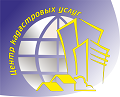 имуществом  и земельными ресурсами МО Воткинский район ЗаявлениеПрошу разместить кадастровое объявление на официальном сайте http://votray.ru для проведения согласования границ и последующего проведения кадастровых работ. ИЗВЕЩЕНИЕ О ПРОВЕДЕНИИ СОБРАНИЯ О СОГЛАСОВАНИИ МЕСТОПОЛОЖЕНИЯ ГРАНИЦ ЗЕМЕЛЬНОГО УЧАСТКАКадастровым инженером Ждановым Александром Сергеевичем ( № регистрации в государственном реестре лиц, осуществляющих кадастровую деятельность – 27132; адрес: Удмуртская Республика, г. Воткинск, ул. Луначарского, дом 33, кв. 25; адрес электронной почты: Zhdanov-S88@yandex.ru, тел. 8-919-914-52-53; СНИЛС 136-486-543-86) выполняются  кадастровые  работы  в  отношении  земельного  участка с кадастровым номером 18:04:126005:8 расположенного по адресу: УР, Воткинский район, д. Гавриловка, ул. Дружбы, д. 3, кв. 5, заказчиком кадастровых работ является Бирина Зоя Михайловна (адрес: УР, Воткинский р-он, д.Гавриловка, д. 3, кв.5, тел. 89658478592)Собрание   по   поводу   согласования   местоположения   границы   состоится по адресу: Удмуртская Республика, г. Воткинск, ул. Кирова, д.30  «29»  января   2019 г. в 10 часов. С проектом межевого плана земельного участка можно ознакомиться по адресу: УР, г. Воткинск, ул. Кирова, д.30. Требования   о   проведении   согласования  местоположения  границ земельных участков на местности принимаются с «27» декабря   2018 г. по «28» января  2019 г., обоснованные  возражения  о  местоположении   границ   земельных  участков  после ознакомления   с  проектом  межевого плана принимаются с «27» декабря 2018 г. по «28» января 2019 г., по адресу: УР, г. Воткинск, ул. Кирова, д.30. Смежные земельные участки, с правообладателями которых требуется согласовать местоположение границы: 18:04:126006:123  (УР, Воткинский район, д. Гавриловка, ул. Дружбы, д. 3-2)  18:04:126006:319 (УР, Воткинский район, д. Гавриловка, ул. Дружбы, д. 3, кв. 6). При проведении согласования местоположения границ при себе  необходимо иметь документ,  удостоверяющий  личность,  а  также  документы  о правах  на земельный участок (часть 12 статьи 39, часть 2 статьи 40  Федерального  закона  от  24 июля 2007 г. N 221-ФЗ "О кадастровой деятельности").Кадастровый инженер                                             Жданов А.С.